Судиславские ВЕДОМОСТИ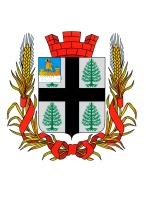 ИНФОРМАЦИОННЫЙ БЮЛЛЕТЕНЬУчредитель: Совет депутатов и администрация городского поселения посёлок Судиславль Судиславского муниципального района Костромской областиРоссийская ФедерацияКостромская областьСудиславский муниципальный районАдминистрация городского поселения поселок СудиславльПостановление06.07.2021 г. № 70О предоставлении гарантии в видедополнительных оплачиваемых днейотдыха при проведении вакцинациипротив новой коронавирусной инфекцииCOVID-19С учетом складывающейся санитарно-эпидемиологической обстановки по распространению новой коронавирусной инфекции, на основании распоряжения губернатора Костромской области от 16 июня 2021 года № 461-р, в целях стимулирования к прохождению вакцинации от новой коронавирусной инфекции,Администрация городского поселения поселок Судиславль постановляет:1. Предоставить дополнительную гарантию в виде дополнительных оплачиваемых дней отдыха (день вакцинации и два дня после вакцинации за каждый из этапов вакцинации) для лиц, замещающих муниципальные должности и должности муниципальной службы администрации городского поселения поселок Судиславль, работников, замещающих должности, не являющиеся должностями муниципальной службы администрации городского поселения поселок Судиславль, руководителей организаций, учредителем которых является администрации городского поселения поселок Судиславль, которые в период с 17 июня 2021 года по 1 августа 2021 года (включительно) сделают прививку против новой коронавирусной инфекции с использованием вакцины, прошедшей государственную регистрацию.2. Рекомендовать руководителям организаций независимо от организационно-правовой формы собственности, расположенных на территории городского поселения поселок Судиславль, рассмотреть возможность внесения изменений в коллективные договоры (соглашения), локальные нормативные акты аналогично, предусмотренных пунктом 1 настоящего постановления.3. Настоящее постановление вступает в силу со дня его подписания и подлежит официальному опубликованию в информационном бюллетене «Судиславские ведомости».Глава городского поселенияпоселок Судиславль									М.А. БеляеваРоссийская ФедерацияКостромская областьСудиславский муниципальный районАдминистрация городского поселения поселок СудиславльПостановление06.07.2021 г. № 71Об определении мест для выгуладомашних животных на территориигородского поселения поселок СудиславльСудиславского муниципального районаКостромской области	В целях регулирования вопросов  в сфере благоустройства территории городского поселения поселок Судиславль Судиславского муниципального района Костромской области в части содержания домашних животных и повышения комфортности условий проживания граждан, в соответствии со статьей 8 Федерального закона Российской Федерации от 27.12.2018 № 498-ФЗ «Об ответственном обращении с животными и о внесении изменений в отдельные законодательные акты Российской Федерации», статьей 14 Федерального закона от 06.10.2003 № 131-ФЗ «Об общих принципах организации местного самоуправления в Российской Федерации», Администрация городского поселения поселок Судиславль постановляет:	1. Определить места для выгула домашних животных на территории городского поселения поселок Судиславль Судиславского муниципального района Костромской области согласно Приложения.2. Настоящее постановление вступает в силу со дня опубликования в информационном бюллетене «Судиславские ведомости».3. Контроль за исполнением настоящего постановления возложить на заместителя главы администрации городского поселения поселок Судиславль Малярову А.А.Глава городскогопоселения поселок Судиславль: 						М.А.БеляеваПриложение к постановлениюадминистрации городского поселенияпоселок Судиславльот 06.07.2021 г. № 71Перечень мест для выгула домашних животных на территории городского поселения поселок Судиславль- земельные участки, находящиеся в пользовании или собственности владельца;- на территории городского поселения, где нет массового скопления людей: переулки, пустыри, места, находящиеся за жилым сектором и общественными местами.Российская ФедерацияКостромская областьСудиславский муниципальный районАдминистрация городского поселения поселок СудиславльПостановление23.07.2021 г. № 74Об утверждении Порядка размещения сведений о доходах, расходах, об имуществе и обязательствах имущественногохарактера лиц, замещающих муниципальные должности, муниципальных служащих администрации городского поселения поселок Судиславль Судиславского муниципального района Костромской области и членов их семей на официальном сайте администрации в информационно-телекоммуникационной сети Интернет и предоставления этих сведений средствам массовой информации для опубликования  В соответствии с частью 6 статьи 8 Федерального закона от 25.12.2008 г. № 273 - ФЗ "О противодействии коррупции", частью 5 статьи 9 Закона Костромской области от 10 марта 2009 года № 450 - 4 - ЗКО «О противодействии коррупции в Костромской области», руководствуясь Уставом муниципального образования городское поселение поселок Судиславль Судиславского муниципального района Костромской области,  Администрация городского поселения поселок постановляет:1. Утвердить Порядок размещения сведений о доходах, расходах, об имуществе и обязательствах имущественного характера лиц, замещающих муниципальные должности, муниципальных служащих администрации городского поселения поселок Судиславль  Судиславского муниципального района  Костромской области и членов их семей на официальном сайте администрации в информационно-телекоммуникационной сети Интернет и предоставления этих сведений средствам массовой информации для опубликования согласно приложению 1 к настоящему постановлению.2. Утвердить форму размещения сведений о доходах, расходах, об имуществе и обязательствах имущественного характера лиц, замещающих муниципальные должности, муниципальных служащих администрации городского поселения поселок Судиславль Судиславского муниципального района  Костромской области и членов их семей на официальном сайте администрации в информационно-телекоммуникационной сети Интернет и предоставления этих сведений средствам массовой информации для опубликования согласно приложению 2 к настоящему постановлению.3. Контроль за исполнением настоящего постановления оставляю за собой.4. Настоящее постановление вступает в силу со дня опубликования в информационном бюллетене «Судиславские ведомости».Глава городского поселенияпоселок Судиславль: 								М.А.БеляеваПриложение 1к постановлению администрациигородского поселения поселок Судиславльот 23.07.2021 № 74ПОРЯДОК размещения сведений о доходах, расходах, об имуществе и обязательствах имущественного характера лиц, замещающих муниципальные должности, муниципальных служащих администрации городского поселения поселок Судиславль Судиславского муниципального района Костромской области и членов их семей на официальном сайте администрации в информационно-телекоммуникационной сети Интернет и предоставления этих сведений средствам массовой информации для опубликования 1. Настоящий Порядок размещения сведений о доходах, расходах, об имуществе и обязательствах имущественного характера лиц, замещающих муниципальные должности, муниципальных служащих администрации городского поселения поселок Судиславль Судиславского муниципального района Костромской области и членов их семей, на официальном сайте администрации городского поселения поселок Судиславль в информационно-телекоммуникационной сети Интернет и предоставления этих сведений общероссийским средствам массовой информации для опубликования (далее –Порядок) разработан в соответствии с Федеральным законом от 25 декабря 2008 года № 273 - ФЗ «О противодействии коррупции», Законом Костромской области от 10 марта 2009 года № 450-4 - ЗКО «О противодействии коррупции в Костромской области».2. Настоящий Порядок устанавливает правила размещения  сведений о доходах, расходах, об имуществе и обязательствах имущественного характера лиц, замещающих муниципальные должности, муниципальных служащих администрации городского поселения поселок Судиславль (далее – муниципальные служащие), их супругов и несовершеннолетних детей (далее — сведения) на официальном сайте администрации в информационно-телекоммуникационной сети Интернет (далее - официальный сайт) и предоставления этих сведений средствам массовой информации для опубликования в связи с их запросами.3. На официальном сайте администрации размещаются и средствам массовой информации предоставляются для опубликования следующие сведения:3.1 перечень объектов недвижимого имущества, принадлежащих муниципальному служащему, его супруге (супругу) и несовершеннолетним детям на праве собственности или находящихся в их пользовании, с указанием вида, площади и страны расположения каждого из них;3.2. перечень транспортных средств, с указанием вида и марки, принадлежащих на праве собственности муниципальному служащему, его супруге (супругу) и несовершеннолетним детям;3.3. декларированный годовой доход муниципального служащего, его супруги (супруга) и несовершеннолетних детей.3.4. сведения об источниках получения средств, за счет которых совершены сделки (совершена сделка) по приобретению земельного участка, другого объекта недвижимого имущества, транспортного средства, ценных бумаг, долей участия, паев в уставных (складочных) капиталах организаций, если общая сумма таких сделок (сумма такой сделки) превышает общий доход служащего (работника) и его супруги (супруга) за три последних года, предшествующих отчетному периоду.4. В размещаемой на официальном сайте администрации и предоставляемых средствам массовой информации для опубликования сведениях запрещается указывать:4.1. иные сведения (кроме указанных в пункте 2 настоящего Порядка) о доходах муниципального служащего, его супруги (супруга) и несовершеннолетних детей, об имуществе, принадлежащем на праве собственности названным лицам, и об их обязательствах имущественного характера;4.2. персональные данные супруги (супруга), детей и иных членов семьи муниципального служащего;4.3. данные, позволяющие определить место жительства, почтовый адрес, телефон и иные индивидуальные средства коммуникации муниципального служащего, его супруги (супруга), детей и иных членов семьи;4.4. данные, позволяющие определить местонахождение объектов недвижимого имущества, принадлежащих муниципальному служащему, его супруге (супругу), детям, иным членам семьи на праве собственности или находящихся в их пользовании;4.5. информацию, отнесенную к государственной тайне или являющуюся конфиденциальной.5. Сведения о доходах, об имуществе и обязательствах имущественного характера, указанные в пункте 3 настоящего Порядка, за весь период замещения муниципальным служащим должностей, замещение которых влечет за собой размещение его сведений о доходах, расходах, об имуществе и обязательствах имущественного характера, а также сведения о доходах, расходах, об имуществе и обязательствах имущественного характера его супруги (супруга) и несовершеннолетних детей находятся на официальном сайте, и ежегодно обновляются в течение 14 рабочих дней со дня истечения срока, установленного для их подачи.6. Размещение на официальном сайте сведений о доходах, расходах, об имуществе и обязательствах имущественного характера, указанных в пункте 3 настоящего Порядка, представленных муниципальным служащим, осуществляется специалистом администрации городского поселения поселок Судиславль по форме согласно приложению, к настоящему Порядку. 7. При размещении на официальном сайте администрации сведений за каждый последующий год указанные сведения, размещенные в предыдущие годы, сохраняются на официальном сайте администрации.8. В случае поступления запроса от средства массовой информации специалист администрации городского поселения поселок Судиславль:8.1.  в течение трех рабочих дней со дня поступления запроса от общероссийского средства массовой информации сообщает о нём муниципальному служащему, в отношении которого поступил запрос;8.2. в течение семи рабочих дней со дня поступления запроса от общероссийского средства массовой информации обеспечивает предоставление ему сведений, указанных в 3 настоящего Порядка, в том случае, если запрашиваемые сведения отсутствуют на официальном сайте.9. Должностные лица администрации городского поселения поселок Судиславль Судиславского муниципального района Костромской области, обеспечивающие размещение сведений на официальном сайте и их предоставление общероссийским средствам массовой информации для опубликования, несут в соответствии с законодательством Российской Федерации ответственность за несоблюдение настоящего порядка, а также за разглашение сведений, отнесенных к государственной тайне или являющихся конфиденциальными.Приложение 2 к постановлению администрациигородского поселения поселок Судиславльот 23.07.2021 № 74ФОРМАразмещения сведений о доходах, расходах, об имуществе и обязательствах имущественного характера лиц, замещающих муниципальные должности, муниципальных служащих администрации городского поселения поселок Судиславль Судиславского муниципального района Костромской области и членов их семей на официальном сайте администрации и предоставления этих сведений общероссийским средствам массовой информации <1> Сведения указываются, если сумма сделки превышает общий доход лица, замещающего государственную должность Российской Федерации, служащего (работника) и его супруги (супруга) за три последних года, предшествующих совершению сделки.Бюллетень выходит: с 05 июля 2006 г.                                                       № 8 ЧЕТВЕРГ, 05 АВГУСТА 2021 года. 1-2 раза в месяц 06.07.2021 г. № 7006.07.2021 г. № 7123.07.2021 г. № 74СОДЕРЖАНИЕ: Постановления Администрации городского поселения поселок СудиславльО предоставлении гарантии в виде дополнительных оплачиваемых дней отдыха при проведении вакцинации против новой коронавирусной инфекции COVID-19Об определении мест для выгула домашних животных на территории городского поселения поселок Судиславль Судиславского муниципального района Костромской областиОб утверждении Порядка размещения сведений о доходах, расходах, об имуществе и обязательствах имущественного характера лиц, замещающих муниципальные должности, муниципальных служащих администрации городского поселения поселок Судиславль Судиславского муниципального района Костромской области и членов их семей на официальном сайте администрации в информационно-телекоммуникационной сети Интернет и предоставления этих сведений средствам массовой информации для опубликования123N п/пФамилия и инициалы лица, чьи сведения размещаются (Муниципальный служащий, его супруг(а) и несовершеннолетние дети)ДолжностьОбъекты недвижимости, находящиеся в собственностиОбъекты недвижимости, находящиеся в собственностиОбъекты недвижимости, находящиеся в собственностиОбъекты недвижимости, находящиеся в собственностиОбъекты недвижимости, находящиеся в пользованииОбъекты недвижимости, находящиеся в пользованииОбъекты недвижимости, находящиеся в пользованииТранспортные средства (вид, марка)Декларированный годовой доход <1> (руб.)Сведения об источниках получения средств, за счет которых совершена сделка <2> (вид приобретенного имущества, источники)N п/пФамилия и инициалы лица, чьи сведения размещаются (Муниципальный служащий, его супруг(а) и несовершеннолетние дети)Должностьвид объектавид собственностиплощадь (кв. м)страна расположениявид объектаплощадь (кв. м)страна расположенияТранспортные средства (вид, марка)Декларированный годовой доход <1> (руб.)Сведения об источниках получения средств, за счет которых совершена сделка <2> (вид приобретенного имущества, источники)